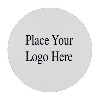 2017-2018 School Growth ModelBlue		Exceeds StandardsGreen	Meets StandardsYellow	Partially Meets StandardsRed		Does Not Meet Standards (At-Risk)This is the third grade students first time taking this test.
Teacher Year PriorLevelReadingWritten ExpressionWritten ConventionsVocabularyWord AnalysisMathComputationSocial StudiesScience345678